Prot. n.: 011-58/2017Datum:  19.12.2017Z  A  P  I  S  N  I  K18.  redne seje Odbora za družbene dejavnosti,ki je bila v torek, 19. decembra 2017, s pričetkom ob 18.00 uri, v sejni sobi v pritličju Občine Izola na Sončnem nabrežju 8 v Izoli.Prisotni člani: Romina Kralj, Ambra Šlosar Karbič, Deniz Ajse Altinoz, Martina Soban, Vesna Hrovatin PečaričOdsotni člani: Manca Vadnjal, Matej Vatovec, Marjetka Popovski in Saša GlavašOstali prisotni: Milka Bauer, višji svetovalec za področje športa, kulture in dejavnosti mladih na Uradu za družbene dejavnosti Občine Izola,Marina Hrs, direktorica JZ MK Izola,Zvonka Radojevič, direktorica JZ CKŠP Izola,Nina Kasal, prevajalka Občine Izola.Predsednica je ugotovila, da je Odbor za družbene dejavnosti sklepčen, saj je bilo prisotnih pet (5) od devetih (9) članov.Glede na to, da ni bilo razpravljavcev, je predsednica dala na glasovanje predlog dnevnega reda. Dnevni red:Potrditev zapisnika 17. redne seje Odbora za družbene dejavnosti z dne 6.6.2017;Predlog razporeditve preteklih presežkov javnega zavoda Mestna knjižnica Izola;Predlog Letnega programa športa v občini Izola za leto 2018.Dnevni red je bil soglasno sprejet. Od 5 prisotnih članov Odbora za družbene dejavnosti se jih je 5 opredelilo, 5 jih je glasovalo za in nihče proti. K  točki 1 Potrditev zapisnika 17. redne seje Odbora za družbene dejavnosti z dne 6. 6. 2017Predsednica je odprla razpravo o zapisniku.Ker ni bilo razpravljavcev, je predsednica dala na glasovanje potrditev zapisnika 17. redne seje z dne 6. 6. 2017.Zapisnik je bil soglasno sprejet, od 5 prisotnih članov Odbora za družbene dejavnosti se jih je 5 opredelilo, 5 jih je glasovalo za, nihče proti.K  točki 2 Predlog razporeditve preteklih presežkov javnega zavoda Mestna knjižnica Izola;Milka Bauer z Urada za družbene dejavnosti in Marina Hrs, direktorica JZ MK Izola sta predstavili dokument.Predsednica je odprla razpravo. V razpravi so sodelovale Vesna Hrovatin Pečarič, Romina Kralj in Marina Hrs.Ker ni bilo več razpravljavcev, je predsednica zaključila razpravo in dala na glasovanje naslednji sklepi:SKLEPOdbor za družbene dejavnosti je obravnaval predlog sklepa o razporeditvi preteklih presežkov javnega zavoda Mestna knjižnica Izola in ga predlaga Občinskemu svetu v obravnavo in sprejem.Sklep je bil soglasno sprejet. Od 5 prisotnih članov Odbora za družbene dejavnosti se jih je 5 opredelilo, 5 jih je glasovalo za in nihče proti. K  točki 3 Predlog Letnega programa športa v občini Izola za leto 2018Milka Bauer z Urada za družbene dejavnosti in Zvonka Radojevič, direktorica JZ CKŠP Izola sta predstavili dokument.Predsednica je odprla razpravo.V razpravi so sodelovale Milka Bauer, Vesna Hrovatin Pečarič, Martina Soban, Zvonka Radojevič, Romina Kralj in Ambra Šlosar Karbič.Ker ni bilo več razpravljavcev, je predsednica dala na glasovanje naslednji sklepi:S K L E POdbor za družbene dejavnosti je obravnaval predlog sklepa o Letnem programu športa v občini Izola in ga predlaga Občinskemu svetu v obravnavo in sprejem.Sklep je bil soglasno sprejet. Od 5 prisotnih članov Odbora za družbene dejavnosti se jih je 5 opredelilo, 5 jih je glasovalo za in nihče proti. Predsedujoča je sejo zaključila ob 19.21 uri.Zapisala:Nina Kasal                                                                                                               P r e d s e d n i c a                                                                                                         Romina Kralj, l.r.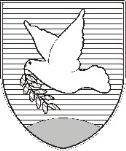 OBČINA IZOLA – COMUNE DI ISOLAOBČINSKI SVET – CONSIGLIO COMUNALEOdbor za družbene dejavnostiComitato per le attività socialiSončno nabrežje 8 – Riva del Sole 8	6310 Izola – IsolaTel: 05 66 00 100, Fax: 05 66 00 110E-mail: posta.oizola@izola.siWeb: http://www.izola.si/